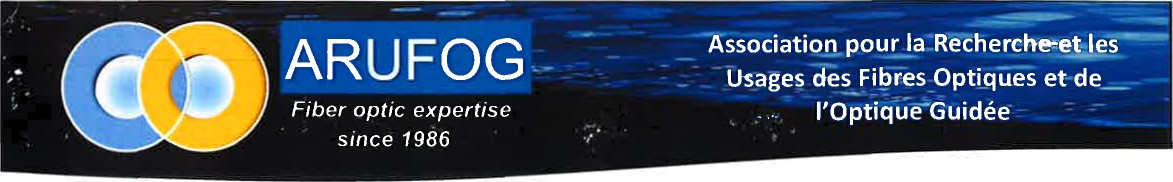 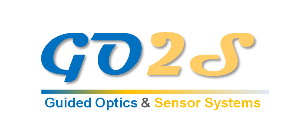 Inscription						guide optic & 2018 conférence
(à retourner avant Ie 30 Mai 2018)	Journées annuelles ARUFOG 5 & 6 Juin 2018"Capteurs à Fibres Optiques et en Optique Intégrée, Réseaux de Capteurs"Fiche Signalétique : (à remplir impérativement)Forme juridique :    Dénomination Sociale :  Nom : ………………………………………………………………. Prénom : ……………………………………………………………….Adresse : ……………………………………………………………………………………………………………………………………........Mail : ……………………………………………………………………………….  Tel. : …………………………………………………….Portable : ..........................................................................................................................................................................Fiche Signalétique (à remplir impérativement si différente de celle-ci-dessus.) Forme juridique : Dénomination Sociale :  Nom : ……………………………………………………………….  Prénom : ……………………………………………………………………Adresse : ……………………………………………………………………………………………………………………………………........Mail : ……………………………………………………………………………….  Tel. : …………………………………………………….Portable : ..........................................................................................................................................................................Droits d’inscription aux journées des 5 & 6 Juin 2018 (Adhérents) Tarif 1 jour : 150,00 € H.T. soit 180,00 € TTC par personne (repas du 15 Mai au soir        compris) Tarif 2 jours :	200,00 € H.T. soit 240,00 € TTC par personneDroits d'inscription aux journées des 5 & 6 Juin 2018 (Non-adhérents) Tarif 1 jour : 270,00 € H.T. soit 324,00 € TTC par personne (repas du 15 Mai au soir compris) Tarif 2 jours :390,00 € H.T. soit 468,00 € TTC par personneDroits d'inscription pour la démonstration de matériels des 5 & 6 Juin2018Tarif : 300,00 € H.T. soit 360,00 € TTC par société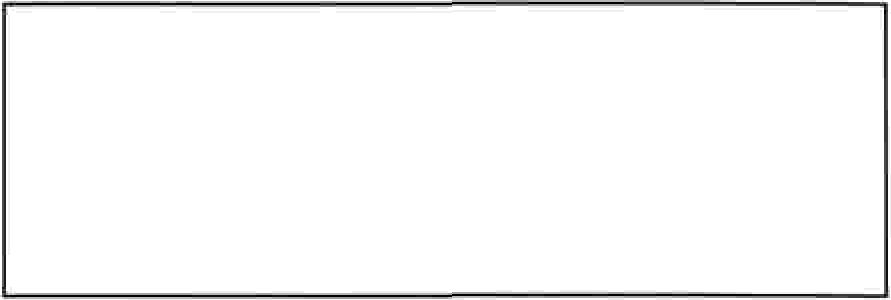 Signature :	Cachet :Participera aux conférencesOuiNonPrésentera des matérielsOuiNonParticipera au temps de rencontre et au repas prévus autour des stands à partir de 18h30 Ie 5 Juin 2018OuiNon Souhaite une chambre d l’Hôtel du Golf la nuit du 5 au 6 Juin : 04 77 41 41 00OuiSouhaite une chambre d l’Hôtel du Golf la nuit du 5 au 6 Juin : 04 77 41 41 00OuiNon